PA时间表插件InPaTimeScheme.dll相关需求关联redmine上Feature # 987  NC3 PA时间表插件ehgraph配置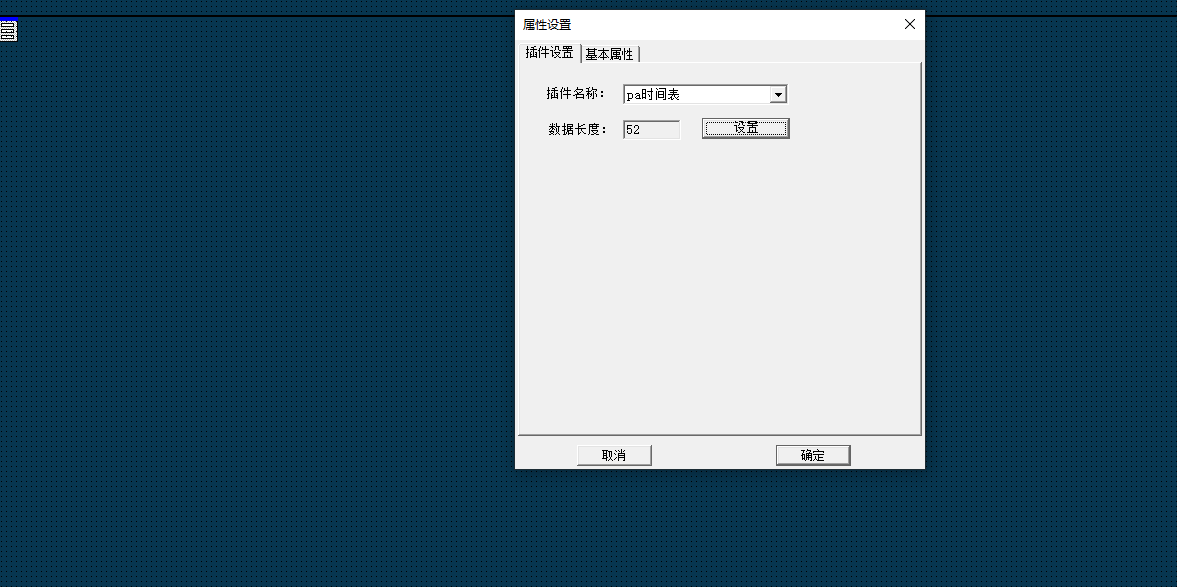 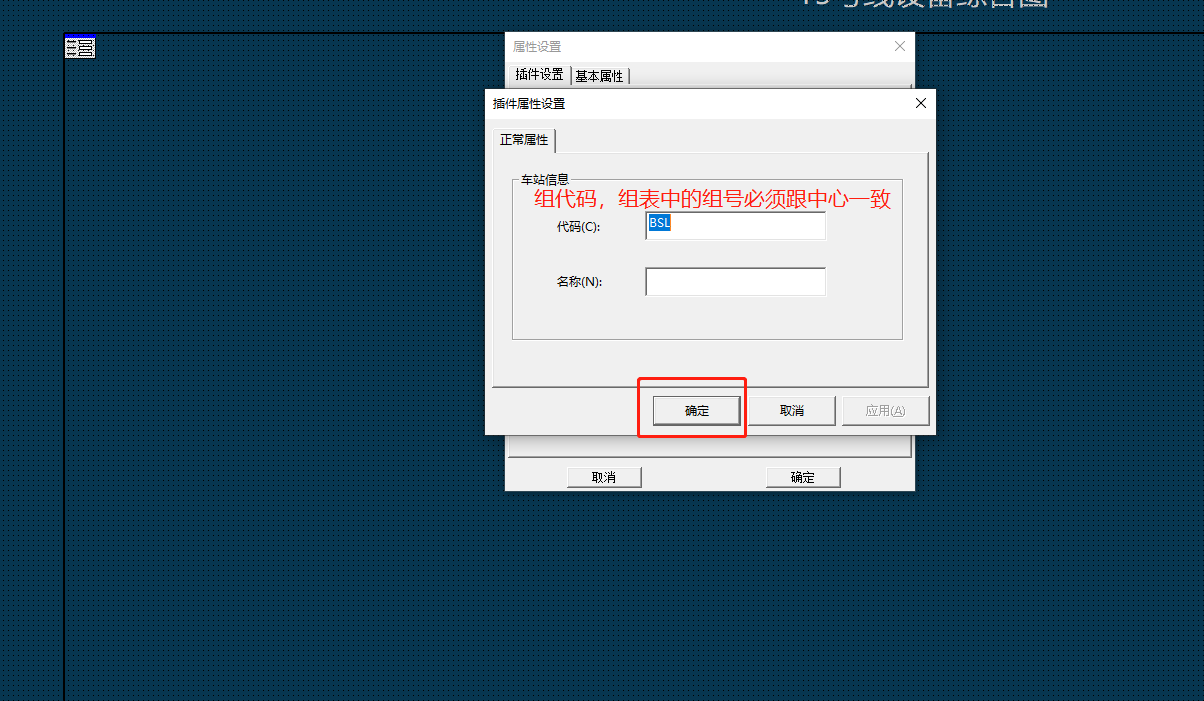 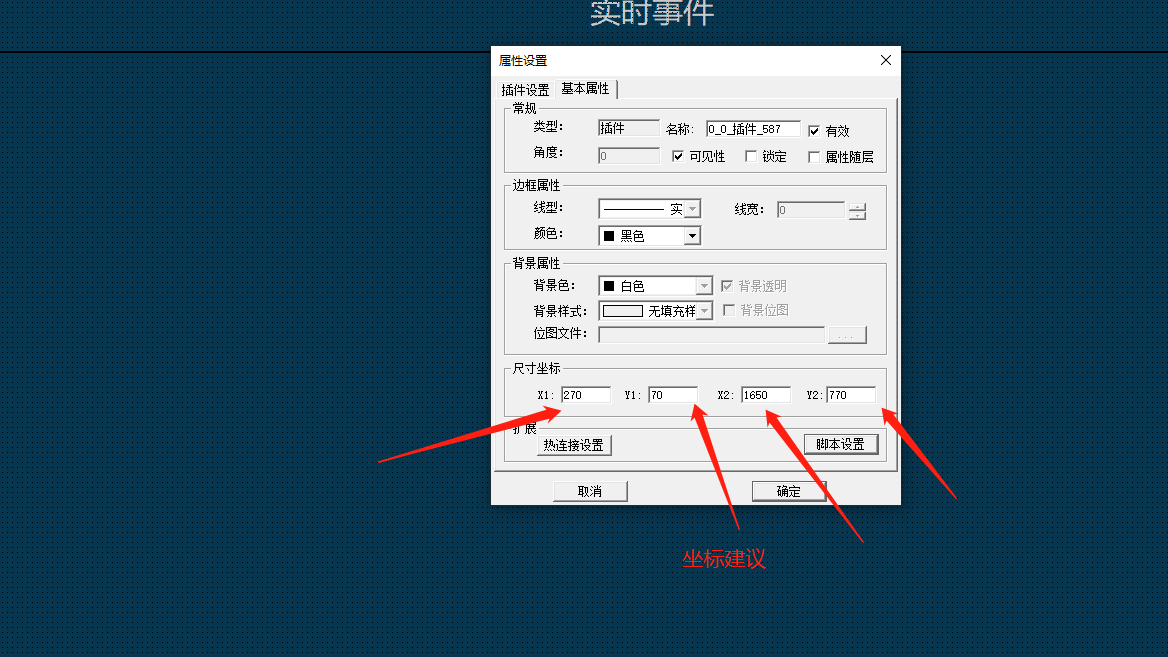 效果图：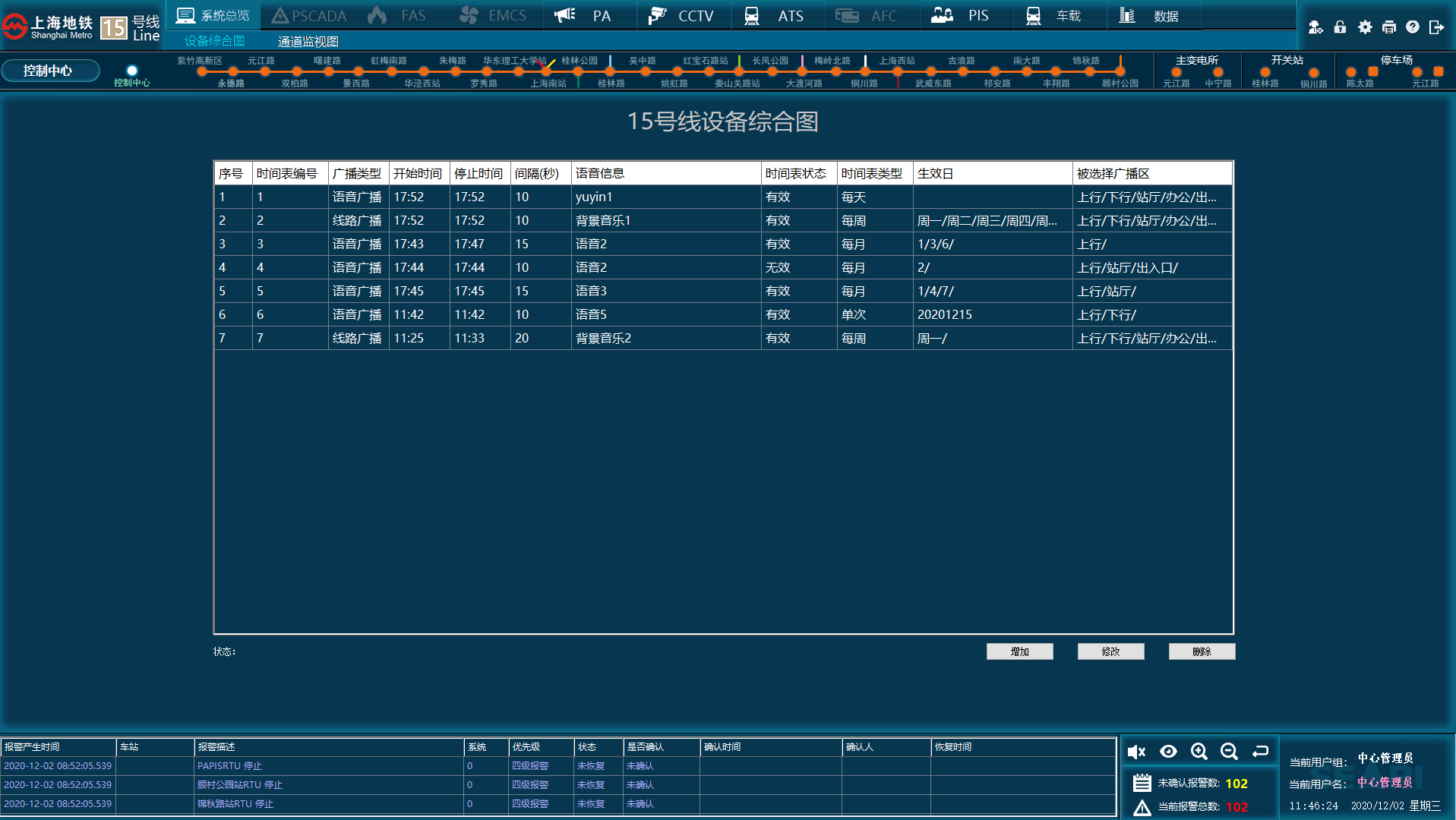 InPaTimeScheme.dll关联程序em_pasrv作为服务端，必须配置好，参考Feature #984，InPaTimeScheme.dll (Feature #987)作为界面，并且em_pasrv启动后pa时间表界面才能查看数据，以及增删改时间表；此外关联升级脚本包(Feature #1028),从svn中获取"\trunk\script\Upgrade\V3.0.3"